Об утверждении Перечня сайтов информационно-телекоммуникационной сети "Интернет", доступ к которым предоставляется бесплатноВ соответствии с Правилами оказания универсальных услуг связи, утвержденными постановлением Правительства Российской Федерации от 21 апреля 2005 г. № 241 (Собрание законодательства Российской Федерации, 2005, № 17, ст. 1572; 2007, № 49, ст. 6174; 2009, № 12, ст. 1429; 2014, № 32, ст. 4525; 2014, № 34, ст. 4662; № 50, ст. 7084)ПРИКАЗЫВАЮ:Утвердить прилагаемый Перечень сайтов информационно-телекоммуникационной сети "Интернет", доступ к которым предоставляется бесплатно (далее – Перечень).Департаменту регулирования радиочастот и сетей связи обеспечить обновление и корректировку Перечня не реже 1 раза в год.Установить возможность предоставления бесплатного доступа к сайтам информационно-телекоммуникационной сети «Интернет», адреса которых являются производными от адресов, указанных в Перечне.Направить настоящий приказ на государственную регистрацию в Министерство юстиции Российской Федерации.Министр                                                                                         Н.А. НикифоровПриложение к приказуМинистерства связи и массовых коммуникаций Российской Федерации от _______№_______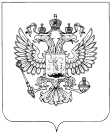 министерство связи и массовых коммуникаций российской федерацииминистерство связи и массовых коммуникаций российской федерацииминистерство связи и массовых коммуникаций российской федерации(Минкомсвязь России)(Минкомсвязь России)(Минкомсвязь России)приказприказприказ№МоскваМоскваМоскваПеречень адресов государственных ресурсов, доступ к которым предоставляется бесплатноПеречень адресов государственных ресурсов, доступ к которым предоставляется бесплатноПрезидент Российской ФедерацииПрезидент Российской Федерацииhttp://kremlin.ru/Президент Российской Федерацииhttp://scrf.gov.ru/Совет Безопасности РФhttp://government.gov.ru/Правительство РФhttp://duma.gov.ru/Государственная Дума Федерального Собрания Российской Федерацииhttp://council.gov.ru/Совет Федерации Федерального Собрания Российской Федерацииhttp://gov.ru/Сервер органов государственной власти Российской ФедерацииФедеральные службы и агентства, министерства и ведомства, руководство деятельностью которых осуществляет Президент Российской Федерации Федеральные службы и агентства, министерства и ведомства, руководство деятельностью которых осуществляет Президент Российской Федерации http://svr.gov.ru/Служба внешней разведкиhttp://fsb.ru/Федеральная служба безопасностиhttp://fskn.gov.ru/Федеральная служба по контролю за оборотом наркотиковhttp://fso.gov.ru/Федеральная служба охраныhttp://fedsfm.ru/Федеральная служба по финансовому мониторингуhttp://genproc.gov.ru/Генеральная прокуратура Российской Федерацииhttp://genproc.gov.ru/structure/military/Главная военная прокуратура Российской Федерацииhttp://sledcomproc.ru/Следственный комитет Российской Федерацииhttp://udprf.ru/Управление делами Президентаhttp://gusp.gov.ruГлавное управление специальных программ Президента Российской Федерации http://ombudsmanrf.ru/Уполномоченный по правам человека в Российской Федерацииhttp://mvd.ru/Министерство внутренних дел Российской Федерацииhttp://petrovka38.ru/Главное Управление МВД России по г. Москвеhttp://gibdd.ru/Государственная инспекция безопасности дорожного движения МВД Российской Федерацииhttp://mchs.gov.ru/Министерство Российской Федерации по делам гражданской обороны, чрезвычайным ситуациям и ликвидации последствий стихийных бедствийhttp://minjust.ru/Министерство юстиции Российской Федерацииhttp://fsin.su/Федеральная служба исполнения наказанийhttp://fssprus.ru/Федеральная служба судебных приставовhttp://mid.ru/Министерство иностранных дел Российской Федерацииhttp://rs.gov.ru/Федеральное агентство по делам Содружества Независимых Государств, соотечественников, проживающих за рубежом и по международному гуманитарному сотрудничествуhttp://mil.ru/Министерство обороны Российской Федерацииhttp://fsvts.gov.ru/Федеральная служба по военно-техническому сотрудничествуhttp://fstec.ru/Федеральная служба по техническому и экспортному контролюhttp://spetsstroy.ru/Федеральное агентство специального строительстваМинистерства и ведомства, руководство деятельностью которых осуществляет Правительство Российской Федерации Министерства и ведомства, руководство деятельностью которых осуществляет Правительство Российской Федерации http://rosminzdrav.ru/Министерство здравоохранения Российской Федерацииhttp://roszdravnadzor.ru/Федеральная служба по надзору в сфере здравоохраненияhttp://fmbaros.ru/Федеральное медико-биологическое агентствоhttp://mkrf.ru/Министерство культуры Российской Федерацииhttp://archives.ru/Федеральное архивное агентствоhttp://russiatourism.ru/Федеральное агентство по туризмуhttp://минобрнауки.рфМинистерство образования и науки Российской Федерацииhttp://obrnadzor.gov.ru/Федеральная служба по надзору в сфере образования и наукиhttp://fadm.gov.ru/Федеральное агентство по делам молодежиhttp://mnr.gov.ru/Министерство природных ресурсов и экологии Российской Федерацииhttp://meteorf.ru/Федеральная служба по гидрометеорологии и мониторингу окружающей средыhttp://rpn.gov.ru/Федеральная служба по надзору в сфере природопользованияhttp://voda.mnr.gov.ru/Федеральное агентство водных ресурсовhttp://rosleshoz.gov.ru/Федеральное агентство лесного хозяйстваhttp://rosnedra.com/Федеральное агентство по недропользованиюhttp://minpromtorg.gov.ru/Министерство промышленности и торговли Российской Федерацииhttp://gost.ru/Федеральное агентство по техническому регулированию и метрологииhttp://minvostokrazvitia.ru/Министерство Российской Федерации по развитию Дальнего Востокаhttp://mincrimea.gov.ru/ Министерство Российской Федерации по делам Крымаhttp://minsvyaz.ru/Министерство связи и массовых коммуникаций Российской Федерацииhttp://rsoc.ru/Федеральная служба по надзору в сфере связи, информационных технологий и массовых коммуникацийhttp://fapmc.ru/Федеральное агентство по печати и массовым коммуникациямhttp://rossvyaz.ru/Федеральное агентство связиhttp://mcx.ru/Министерство сельского хозяйства Российской Федерацииhttp://fsvps.ru/Федеральная служба по ветеринарному и фитосанитарному надзоруhttp://fish.gov.ru/Федеральное агентство по рыболовствуhttp://minsport.gov.ru/Министерство спорта Российской Федерацииhttp://minstroyrf.ru/Министерство строительства и жилищно-коммунального хозяйства Российской Федерации http://mintrans.ru/Министерство транспорта Российской Федерацииhttp://rostransnadzor.ru/Федеральная служба по надзору в сфере транспортаhttp://favt.ru/Федеральное агентство воздушного транспортаhttp://rosavtodor.ru/Федеральное дорожное агентствоhttp://roszeldor.ru/Федеральное агентство железнодорожного транспортаhttp://morflot.ru/Федеральное агентство морского и речного транспортаhttp://rosmintrud.ru/Министерство труда и социальной защиты Российской Федерацииhttp://rostrud.ru/Федеральная служба по труду и занятостиhttp://minfin.ru/Министерство финансов Российской Федерацииhttp://nalog.ru/Федеральная налоговая службаhttp://rosfinnadzor.ru/Федеральная служба финансово-бюджетного надзораhttp://roskazna.ru/Федеральное казначействоhttp://economy.gov.ru/Министерство экономического развития Российской Федерацииhttp://fsa.gov.ru/Федеральная служба по аккредитацииhttps://rosreestr.ru/Федеральная служба государственной регистрации, кадастра и картографииhttp://rupto.ruФедеральная служба по интеллектуальной собственностиhttp://rosreserv.ru/Федеральное агентство по государственным резервамhttp://rosim.ru/Федеральное агентство по управлению государственным имуществомhttp://minenergo.gov.ru/Министерство энергетики Российской Федерацииhttp://fas.gov.ru/Федеральная антимонопольная службаhttp://gks.ru/Федеральная служба государственной статистикиhttp://fms.gov.ru/Федеральная миграционная службаhttp://rospotrebnadzor.ruФедеральная служба по надзору в сфере защиты прав потребителей и благополучия человекаhttp://fsrar.ru/Федеральная служба по регулированию алкогольного рынкаhttp://customs.ru/Федеральная таможенная службаhttp://fstrf.ru/Федеральная служба по тарифамhttp://gosnadzor.ru/Федеральная служба по экологическому, технологическому и атомному надзоруhttp://federalspace.ru/Федеральное космическое агентствоhttp://fano.gov.ru/Федеральное агентство научных организацийhttp://rosgranitsa.ru/Федеральное агентство по обустройству государственной границы Российской Федерацииhttp://gfs.ru/Государственная фельдъегерская службаФедеральные органы судебной власти Российской Федерации Федеральные органы судебной власти Российской Федерации http://ksrf.ru/Конституционный Суд Российской Федерацииhttp://supcourt.ru/Верховный Суд Российской Федерацииhttp://arbitr.ru/Высший Арбитражный Суд Российской Федерацииhttp://fasmo.arbitr.ru/Федеральный арбитражный суд Московского округа Другие органы власти и организации  Другие органы власти и организации http://oprf.ru/Общественная палатаhttp://cbr.ru/Центральный Банк Российской Федерацииhttp://cikrf.ru/Центральная избирательная комиссия Российской Федерацииhttp://tpprf.ru/Торгово-промышленная палата Российской Федерацииhttp://echr.ru/Европейский Суд по правам человекаhttp://rspp.ru/Российский союз промышленников и предпринимателейhttp://ach.gov.ru/Счетная палата Российской Федерацииhttp://cbr.ru/Центральный банк Российской Федерацииhttp://goznak.ru/Федеральное государственное унитарное предприятие «Гознак»Государственные фонды Российской Федерации Государственные фонды Российской Федерации http://ffoms.ru/        Федеральный фонд обязательного медицинского страхованияhttp://fss.ru/Фонд социального страхования Российской Федерацииhttp://pfrf.ru/Пенсионный фонд Российской ФедерацииПрочее Прочее http://gosuslugi.ru/Портал государственных услуг Российской Федерацииhttp://regulation.gov.ru/Единый портал для размещения информации о разработке федеральными органами исполнительной власти проектов нормативных правовых актов и результатов их общественного обсужденияhttp://pravo.gov.ruОфициальный интернет-портал правовой информацииhttp://pgu.mos.ru/ru/Портал государственных и муниципальных услуг (функций) города Москвыhttp://constitution.ru/Конституция Российской ФедерацииСМИСМИhttp://rg.ru/Федеральное государственное бюджетное учреждение «Редакция «Российской газеты»http://1tv.ruОткрытое акционерное общество «Первый Канал»http://ntv.ruОткрытое акционерное общество «Телекомпания «НТВ»http://vesti.ruОбщероссийский государственный телеканал «Россия 24»http://russia.tvГосударственный телевизионный канал «Телеканал «Россия»http://russia2.tvОбщероссийский государственный телеканал «Россия 2»http://tvkultura.ruОбщероссийский государственный телеканал «Россия. Культура»http://otr-online.ruАвтономное некоммерческое объединение «Общественное телевидение России»http://radiovesti.ruРадиостанция «Вести ФМ»http://radiomayak.ruГосударственная радиовещательная компания «Маяк»http://rusnovosti.ruРоссийская информационная радиостанция «Русская служба новостей»http://cultradio.ru/Государственная радиостанция «Радио России. Культура»